Leon Juszczak kl. 1a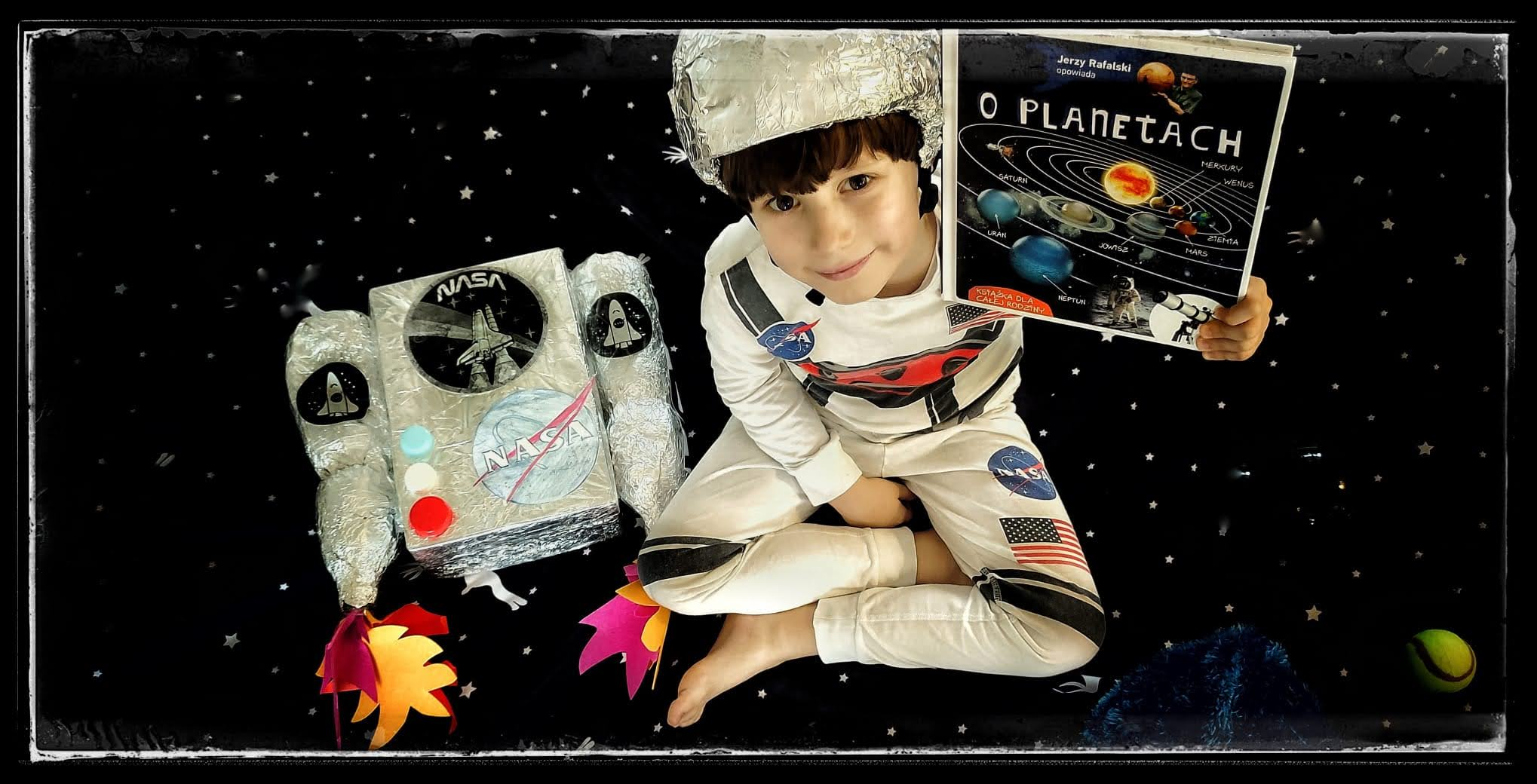 